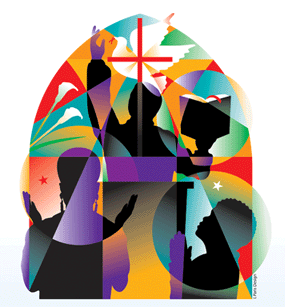 Come and hear Christopher’s story and worship with him prior to his ordination in July.Presiding - Rev Dr David Chapman, Chair Beds, Essex & Herts DistrictPreaching – Rev David Bagwell, Presbyter South Essex CircuitSunday 3rd June 2018  4.30pmBenfleet Methodist Church  High Road, BenfleetFollowed by refreshments!